3.Gadjah Mada, Sumpah Palapa Membawa Petaka.[Disebut membawa petaka karena lalu "harus terjadi Perang Bubat" yang merusak citra Hayam Wuruk dan Gajah Mada sendiri serta Majapahit. Bahasan khasnya ada di bawah, sudah diperbaiki ejaannya, dan dalam bahasan tesebut hal yang penting Pengutip cetak tebal.]“Sira Gadjah Mada paptih amangkubumi tan ayun amukti palapa, sira Gadjah Mada: Lamun huwus kalah nusantara ingsun amukti palapa, lamun kalah ring Gurun, ring Seram, Tanjungpura, ring Haru, ring Pahang, Dompu, Ring Bali, Sunda, Palembang, Tumasik, samana ingsun amukti palapa.”(Gadjah Mada sang Mahapatih tak akan menikmati palapa, berkata Gadjah Mada, “selama aku belum menyatukan nusantara, aku takkan menikmati palapa, sebelum aku menaklukan Pulau Gurun, Pulau Seram, Tanjungpura, Pulau Haru, Pahang, Dompu, Pulau Bali, Sunda, Palembang, dan Tumasik, aku takkan mencicipi palapa)Menurut anda apa yang terlintas dalam pikiran dan bayangan anda ketika membaca sumpah Mahapatih Gadjah Mada itu? Apakah anda berfikir tentang sumpah untuk mempersatukan atau sumpah untuk menaklukan? Apakah itu sumpah pemersatu atau sumpah penjajah?Kita selalu diajarkan bahwa Sumpah Palapa adalah sebuah sumpah lambang pemersatu, tapi pernahkah kita berfikir bahwa sumpah itu adalah sumpah ketamakan untuk menguasai negara (baca : kerajaan) lain untuk berada di bawah kekuasaan Majapahit? Semua tafsir itu saya serahkan kepada anda.Dan akibat tidak langsung dari sumpah ini adalah tidak adanya nama jalan atau tempat bertuliskan Gadjah Mada atau Hayam Wuruk [di Jawa Barat--Pengutip].Menarik, kan. Nah tulisan berikut nukilan dari “Budaya Nusantara.” [Juga yang penting disalin dengan cetak tebal]. Paparannya, redaksional, (maaf) agak kacau balau karena logika berpikirnya juga (sekali lagi, maaf) agak amburadul. Akan tetapi isinya tetap harus dihargai, sebagai sebuah opini. Yang “agak amburadul” saya beri tanda dengan menulismiringkannya.Memaknai Sumpah Palapa Gajah MadaOctober 11, 2009Serat Pararaton yang memuat naskah Sumpah Palapa sebenarnya tak secara eksplisit menyebutkan teks itu sebagai sebuah sumpah, dan tak ada satu pun kata dalam serat tersebut yang mencantumkan kata sumpah di dalamnya. Akan tetapi bila dilihat dari makna [isi] teks yang terkandung di dalamnya, jika dihubungkan  dengan [mengacu] Kamus Besar Bahasa Indonesia tentang arti sumpah (halaman 973) yang berbunyi, “Sumpah adalah : (1) pernyataan yang diucapkan secara resmi dengan bersaksi kepada Tuhan atau kepada sesuatu yang dianggap suci (untuk menguatkan kebenaran dan kesungguhannya dsb.); (2) pernyataan disertai tekad melakukan sesuatu untuk menguatkan kebenarannya atau berani menderita sesuatu kalau pernyataan itu tidak benar; (3) janji atau ikrar yang teguh (akan menunaikan sesuatu), maka teks mengenai ucapan Gajah Mada yang terdapat dalam Serat Pararaton [itu akan termasuk kategori sumpah. Ucapan Gajah Mada itu (yang)] berbunyi :Sira Gajah Mada patih Amangkubhumi tan ayun amuktia palapa, sira Gajah Mada : “Lamun huwus kalah nusantara isun amukti palapa, lamun kalah ring Gurun, ring Seran, Tanjung Pura, ring Haru, ring ahang, Dompo, ring Bali, Sunda, Palembang, Tumasik, samana isun amukti palapa”.Terjemahannya adalah :Beliau Gajah Mada Patih Amangkubumi tidak ingin melepaskan puasa(nya). Beliau Gajah Mada, “Jika telah mengalahkan Nusantara, saya (baru) melepaskan puasa, jika (berhasil) mengalahkan Gurun, Seram, Tanjung Pura, Haru, Pahang, Dompo, Bali, Sunda, Palembang, Tumasik, demikianlah saya (baru) melepaskan puasa (saya)”.[Uapan Gajah Mada] Itu jelas sekali sebagai sebuah sumpah, [setidaknya] jika [parameter yang digunakan adalah buku] [mengacu pada rumusan sumpah menurut] Kamus Besar Bahasa Indonesia di atas. Maka jelaslah sekarang jika teks dalam Serat Pararaton itu bisa dikategorikan sebagai sebuah sumpah karena [sesuai dengan] ketiga pengertian [sumpah] tersebut di atas, baik secara sendiri-sendiri maupun secara keseluruhan [dapat dipakai dalam konteks pengertian sumpah].Sebuah ungkapan, apalagi sebuah sumpah, kalau dikaji benar-benar menawarkan bentuk, isi, nilai, ideologi, dan enerji. Dari sisi bentuk Sumpah Palapa adalah prosa. Sedangkan isinya mengandung pernyataan suci kepada Tuhan Yang Maha Esa yang diucapkan oleh Gajah Mada di hadapan ratu Majapahit Tribuwana Tunggadewi [Note: Hayam Wuruk dilahirkan tahun 1334. Peristiwa kelahirannya diawali dengan gempa bumi di Pabanyu Pindah--"pabanyu pindah" dapat berarti sungai besar berpindah aliran ke sisi lain, karena ada timbunan lahar yang baanyak--Pengtp.-- dan meletusnya Gunung Kelud. Pada tahun itu pula Gajah Mada mengucapkan Sumpah Palapa] dengan disaksikan oleh para menteri dan pejabat-pejabat lainnya, yang substansinya Gajah Mada baru mau melepaskan (menghentikan) puasanya apabila telah terkuasai Nusantara. Sayangnya tidak diterangkan di dalam teks tersebut tentang jenis puasa dan berapa lama pelaksanaan puasanya itu (keterangan tentang terjemahan amukti palapa, lihat Budya Pradipta, 2003).Dari sisi nilai Sumpah Palapa mengandung pelbagai nilai : nilai kesatuan dan persatuan wilayah Nusantara, nilai historis, nilai keberanian, nilai percaya diri, nilai rasa memiliki kerajaan Majapahit yang besar dan berwibawa, nilai geopolitik, nilai sosial budaya, nilai filsafat, dsb. [?--Pen.]Dari sisi ideologi, Sumpah Palapa yang juga dikenal sebagai Sumpah Gajah Mada atau Sumpah Nusantara [.....]. Sumpah Palapa memiliki ideologi kebineka tunggal ikaan, artinya menuju pada ketunggalan keyakinan, ketunggalan ide, ketunggalan senasib dan sepenanggungan, dan ketunggalan ideologi, akan tetapi tetap diberi ruang gerak kemerdekaan budaya bagi wilayah-wilayah negeri se Nusantara dalam mengembangkan kebahagiaan dan kesejahteraannya masing-masing.[?--dari "teks" yang mana simpulan ini dibuat,  Pengutip tidak paham!]Dari sisi enerji Sumpah Palapa dianugerahi enerji Ketuhanan Yang Maha Dasyat [?--Pengtp] karena tanpa enerji tersebut tak mungkin Gajah Mada berani mencanangkan sumpah tersebut.Sumpah Palapa akan menjadi sangat menarik lagi apabila dikaji dengan pendekatan komunikasi. Pertanyaan-pertanyaan seperti : Kepada siapa Sumpah Palapa diucapkan, dalam lingkungan apa (situasi, kondisi, iklim, dan suasana) Sumpah Palapa dicanangkan, dengan sasaran apa dan siapa Sumpah Palapa dideklarasikan, mengapa atau apa perlunya Gajah Mada mengumumkan Sumpah Palapa, dan manfaat apa yang mau dicapai adalah pertanyaan-pertanyaan yang perlu dijawab secara seksama. Betapapun Sumpah Gajah Mada itu kontekstual [?--Pengtp]. Tidak semua pertanyaan-pertanyaan tersebut akan di jawab di sini, namun pertanyaan manfaat apa yang mau dicapai, kiranya perlu dijawab sekarang dengan lebih cermat.Menurut pemahaman saya Gajah Mada mempunyai kesadaran penuh tentang kenegaraan dan batas-batas wilayah kerajaan Majapahit, mengingat Nusantara berada sebagai negara kepulauan yang diapit oleh dua samudra besar yaitu Samudra Hindia dan Samudra Pasifik, di samping diapit-apit oleh lautan Cina Selatan dan Lautan Indonesia (Segoro Kidul)[Nanti ada pemaknaan lain--Pengtp]. Dari kesadaran yang tinggi terhadap keberadaan Nusantara, Gajah Mada meletakkan dasar-dasar negara yang kokoh, sebagaimana terungkap dalam perundang-undangan Majapahit (Slamet Mulyana, 1965 : 56 – 70; 1979 : 182 – 213).Uraian singkat tersebut dimaksudkan untuk memberi gambaran bahwa kerajaan Majapahit khususnya ketika berada dalam peng[kek]uasaan Gajah Mada telah berorientasi jauh ke depan, kalau istilah sekarang mempersiapkan diri sebagai negara yang modern, kuat, dan tangguh.Dari beberapa pengertian diatas maka tak berlebihan kiranya jika sumpah/amukti palapa itu memiliki dimensi spiritual artinya tidak main-main. Oleh sebab itu tidak berlebihan, apabila dikatakan bahwa Sumpah Palapa itu sakral.Nama	: Panji Kumoro W.LKelas	: X MM2No	: 284.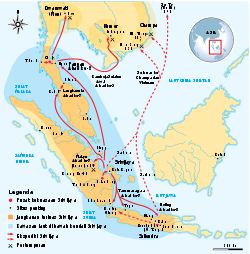 